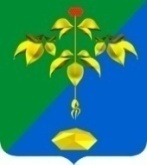 АДМИНИСТРАЦИЯ ПАРТИЗАНСКОГО ГОРОДСКОГО ОКРУГА ПРИМОРСКОГО КРАЯ  П О С Т А Н О В Л Е Н И Е 19 апреля 2023г                                                                                                                                                                    № 580-па              Об установлении расходного обязательства  по реализации  проектов, инициируемых жителями Партизанского городского округа по решению вопросов местного значения В соответствии с Бюджетным кодексом Российской Федерации, Федеральным законом от 06.10.2003 N 131-ФЗ "Об общих принципах организации местного самоуправления в Российской Федерации", постановлением Администрации Приморского края от 21.03.2019 N 170-па "О грантах победителям конкурса проектов, инициируемых жителями муниципальных образований Приморского края, по решению вопросов местного значения", статьей 29, 32 Устава администрация Партизанского  городского округаПОСТАНОВЛЯЕТ:1. Установить, что расходы на реализацию проектов, инициируемых жителями Партизанского городского округа по решению вопросов местного значения, осуществляемых за счет иных межбюджетных трансфертов из бюджета Приморского края на предоставление грантов, являются расходным обязательством Партизанского городского округа.2. Определить уполномоченным органом по реализации расходного обязательства управление по территориальной и организационно-контрольной работе администрации Партизанского  городского округа.       3. Настоящее  постановление подлежит размещению на официальном сайте администрации Партизанского городского округа и вступает в силу с момента подписания.       4. Контроль за исполнением настоящего распоряжения возложить на заместителя главы администрации Романова М.И.Глава  городского округа 	                                                           О.А.Бондарев